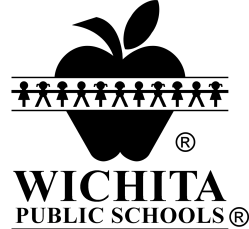 Staff Survey for Utilizing School VolunteersVolunteers are a great resource for our school. Please help us improve how we utilize our current and new volunteers.What is (are) the best day(s) and time for volunteers to help you? (check all that applies):Best day(s) for volunteer assistance:M_____	 T_____ 	W_____	 Th_____	 F_____Best time(s) for volunteer assistance: (please specify an exact time):Morning________		Noon________		Afternoon_________Suggested areas of focus for our volunteers (check all that apply):____ Tutor/Mentor____ Helping Hands (laminating, copying, preparing materials, etc.)____ Help with special activities/special projects____ Room parent____ Classroom helper/reader____ Recruiting Fathers or Father Figures____ Red Chair visit (middle school only)____ Business/Community partners____ Before/After school help____ Other Ideas (Please Specify): ________________________________________________Do you have suggestions on how the Volunteer Site Contact can better support staff and volunteers? ____________________________________________________________________________________________________________________________________________________________Comments or suggestions:____________________________________________________________________________________________________________________________________________________________